UNIVERSITYOF KENTUCKY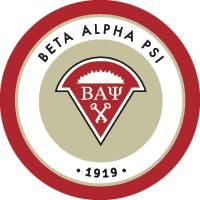 MEMBER HANDBOOKFall 2019UNIVERSITY OF KENTUCKYBETA ALPHA PSIBeta Alpha Psi is a national scholastic and professional fraternity for Financial Information students and professionals.  The primary objective of the fraternity is to encourage and give recognition to scholastic and professional excellence in the business information field.Beta Alpha Psi was founded in 1919.  The University of Kentucky's Alpha Mu chapter of Beta Alpha Psi was chartered in 1952.  Today it is one of over 300 chapters nationwide with over 300,000 members initiated since the Fraternity's formation.POLICIES OF THE FRATERNITY▪     All events must reflect the professional nature of the fraternity.In keeping with the professional nature of Beta Alpha Psi, the Board of Directors requires adherence to the policy that no national, regional or local chapter activity has content that is demeaning or derogatory to any individual or group of individuals.▪     No Alcohol PolicyBeta Alpha Psi prohibits the consumption of alcoholic beverages at any meetings, functions, or events that are sponsored, publicized, or otherwise endorsed by Beta Alpha Psi.The prohibition of alcohol applies to the following:chapter meetings, regional meetings, national meetings, the Thomas J. Burns Undergraduate Student Seminar, the graduate case seminar, leadership programs, and all other meetings or programs of Beta Alpha Psi; all alcoholic products whether provided by the chapter, by a speaker or external organization, or whether available at a charge to members and/or guests. Violation of this policy will result in sanctions as deemed appropriate by the Beta Alpha Psi Board of Directors.▪     No Solicitation PolicyIt is the policy of the Board to not permit chapter activities to be used as a conduit for the sale of products or services to students. Persons should not be asked to participate in a chapter activity if their participation is primarily promotional in nature. Any presentation regarding professional examinations, preparation for the examinations or a demonstration of an examination review program by a representative of a provider of review services is considered promotional in nature. Any chapter event, at which the chapter permits the solicitation of its members to purchase products or services, will result in the event being assigned no credit in any category of the Program for Chapter Activities.CONTACT INFORMATIONBETA ALPHA PSIALPHA MU CHAPTERCOLLEGE OF BUSINESS AND ECONOMICSSCHOOL OF ACCOUNTANCYUNIVERSITY OF KENTUCKYLEXINGTON, KY 40506uofk.bap@gmail.comMadeline Kraft, President			Tony Del Grosso, VP of Activities madeline.kraft@uky.edu			ham.delgrosso@gmail.com	Lyndsey Shepherd, Treasurer		Samuel Zaepfel, National Reporterslsh235@g.uky.edu                                     	sazaepfel@gmail.comWhitley Horning, VP of Membership	Karolyn Holloway, VP Community Servicewgho224@g.uky.edu                                	karolyn.holloway@uky.eduJill Palagi, VP of Marketing & Networkingjillpalagi01@gmail.comProf. Lewis, Faculty Advisor	Office: 435B			tlewi3@uky.eduChapter Website: http://gatton.uky.edu/programs/undergraduate/professional-development/student-organizations/beta-alpha-psi National Website:  www.bap.orgBETA ALPHA PSIMembership ContractFall 2019The following is a list of the requirements for membership in the Alpha Mu Chapter of Beta Alpha Psi for the current semester:MEMBERSHIP DUESPledges $100 due TBD to Lyndsey Shepherd, Treasurer.Members: $55 due TBD to Lyndsey Shepherd, Treasurer. A processing fee of $20 will be assessed on late payments/overdrawn checks.ATTENDANCETechnical Presentations: Initiates are required to attend 10 Fall Technical Presentation Meetings. Members are required to attend 9 Fall Technical Presentation Meetings. We will track this throughout the semester. Socials: In which you are signed up for.Special Events: Meet the Firms Night is mandatory.CHAPTER INVOLVEMENTCommunity Service: Pledges must participate in 10 hours of community service and initiated members must participate in 8 hours of community service per semester as follows: At least 4 hours of financial literacy and the remaining hours may be other Beta Alpha Psi organized opportunities or with pre-approved outside organizations.  All community service hours must be completed and be reported by November 21st.OTHERDress code for all meetings is BUSINESS CASUAL unless otherwise stated.Professional behavior is expected at all times.Members and pledges are required to be punctual and present for the duration of all organized events.Record or registration of attendance to all events is sole responsibility of the member/pledge.GPA must be no lower than 3.2 overall and in upper division accounting.If any of the above requirements are not fulfilled, membership in the organization is forfeited.Print Name ___________________ E-Mail  ______________Signature    ___________________ Date   _______________University of Kentucky Alpha Mu ChapterFall 2019 Tentative ScheduleAugustAugust 29th – Intro and MCM Technical Meeting SeptemberSeptember 5th – PwC Technical Meeting September 9th – Crowe Social September 12th – Meet the FirmsSeptember 19th – Dean Dorton Technical MeetingSeptember 26th – EY Technical MeetingOctoberOctober 3rd – HCA Technical MeetingOctober 10th – BKD Technical MeetingOctober 17th – KPMG Technical MeetingOctober 24th – Technical MeetingOctober 31st – Technical MeetingNovemberNovember 7th – Crowe Technical MeetingNovember 14th – Deloitte Technical MeetingNovember 21st – Technical MeetingNovember 28th – No Meeting (Thanksgiving Break)December December 5th – Technical MeetingDecember 12th – Ice Cream Social (Other Networking, Social, or Community Service Events may be scheduled)(All meetings with light dinner provided will take place on Thursdays from 6:00 – 7:30PM in Gatton Room TBD)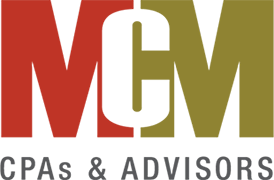 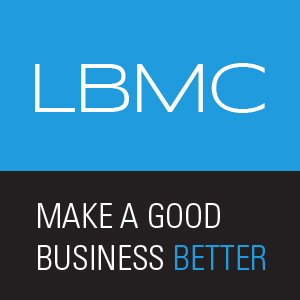 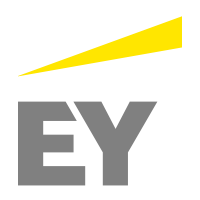 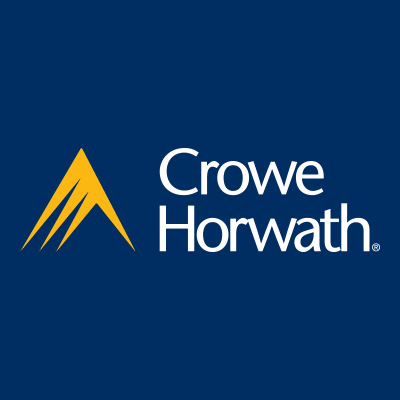 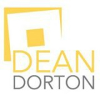 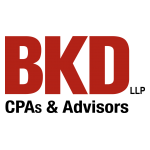 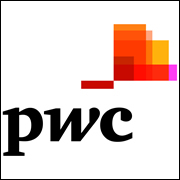 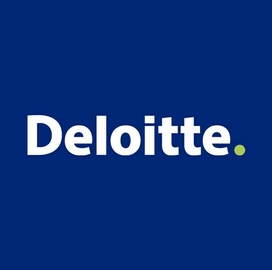 Who Should I contact?Whitley Horning - Please reach out to Whitley first with your questions. She will be able to answer the majority of them. If you cannot attend a technical or a social, please contact her. Also, if you have any general questions regarding Beta Alpha Psi, she will be able to assist you. Tony Del Grosso - If you would like any details about the events, such as time, attire, or location please contact Tony. However, please look at our schedule on our chapter's website to find out the dates of our meetings prior to asking Madeline. Lyndsey Shepherd - Any questions regarding your membership dues.Karolyn Holloway - Any questions regarding community service.Jill Palagi - Any fun, fresh ideas for Beta Alpha Psi. Any suggestions related to marketing. Please feel free to e-mail Jill with any recommendations as to how we could improve our marketing strategy.Madeline Kraft - Any of the above items if no representative is responding to you and any suggestions/ideas/networking opportunities to improve the overall experience of Beta Alpha Psi.   Beta Alpha PsiCommunity ServiceFall 2019Each returning member is required to complete 8 hours of community service per semester and each pledge is required to complete 10 hours as follows by November 21st.4 hours Financial Literacy Involvement through BAP.The remaining hours of community service may be done either within BAP or outside of BAP with pre-approval from the VP of Community Service.If you choose to volunteer outside of Beta Alpha Psi, you must fill out the attached Outside Community Service Hours Form by November 21st.If you fail to complete the form, you will earn no credit.If you have any questions about BAP Community Service Requirements, please contact Karolyn Holloway.Financial Literacy Involvement OpportunitiesJunior AchievementJA is a non-profit organization that partners with volunteers from the community to teach elementary students about their roles as individuals, workers and consumers, and to prepare middle/high school students for key economic and workforce issues they will face. JA’s purpose is to inspire young people to value free enterprise, business and economics to improve the quality of their lives and be workforce ready.Students can do it individually or team up in and select a class to teach. You will need to select a day of the week that you will be available for 5-6 weeks in a semester.Location: Various Elementary, Middle, & High Schools in LexingtonHours Awarded: 7-8 (One per class and one for planning)TutoringProvide tutoring assistance to students in accounting courses.Dates/Times: Based on student’s needsLocation: Set by tutor and studentHours Awarded: Number of hours spent with student requesting tutoring.Requirements:  Grade of B or higher in course to tutor.Important Note:  Tutoring has previously not been a heavily requested item by students, and as such should not be relied on as a means to fulfill your hour requirements.  If a student requests tutoring directly to BAP, an e-mail will be sent out with the subject and available meeting times, the first qualified student to respond will receive the opportunity.The following form must also be filled out and signed by both the member and the student receiving tutoring.  You may use the same form for recurring sessions, with the student receiving tutoring initialing each item.Beta Alpha Psi InvolvementAmerican Cancer Society Hope Lodge - Community Service EventWe are in the planning stages of having a community service event this semester at the American Cancer Society Hope Lodge. This lodge is located near Kroger Field. We will prepare dinner, dessert, and play games with guest of the Hope Lodge. The time and date will be updated as the event is planned.Beta Alpha Psi – Volunteer Tutoring FormThis form must be submitted by November 21st for hours spent tutoring. SUBMIT TO Karolyn Holloway.Name of Member: _________________________________________________________________Signature of Member: _________________________________________________________________Date, Course Taught, Hours Spent, and Tutored Student’s initials if multiple dates:____________________________________________________________________________________________________________________________________________________________________________________________________________________________________________________________________________________________________________Total Number of Hours Completed: __________________________________________________Student Receiving Tutoring Name and E-mail or Phone Number:__________________________________________________Student Receiving Tutoring Signature:_________________________________________________Beta Alpha Psi – Outside Community Service HoursThis form must be submitted by November 21st for hours spent tutoring. SUBMIT TO Karolyn Holloway.Name of Member: ________________________________________________________________Date: ___________________________________________________________________________Name of Organization: ___________________________________________________________________________Description of Activities:_____________________________________________________________________________________________________________________________________________________________________________________________________________________________________________________________________________________________________________________________________________________________________________________________________________________________________________________________________________________________________________________________________________Total Number of Hours Completed: __________________________________________________Supervisor Name and Phone Number:__________________________________________________Supervisor Signature:__________________________________________________